Группа раннего возраста «Капельки»При организации развивающей предметно – пространственной среды для детей в группе, было использовано несколько вариантов ее построения:1.     Зонирование пространства осуществляется мобильными средствами – расстановкой мебели и оборудования.2.     Один из основных факторов, определяющих возможность реализации принципа активности – создание игровой среды, обеспечивающей ребёнку возможность двигаться.Предметно – пространственная развивающая среда организована с учётом требований ФГОС, где чётко прослеживаются все пять образовательных областей:1) социально-коммуникативная,2) познавательная,3) речевая,4) художественно-эстетическая,5) физическая. Направление: Художественно — эстетическое развитие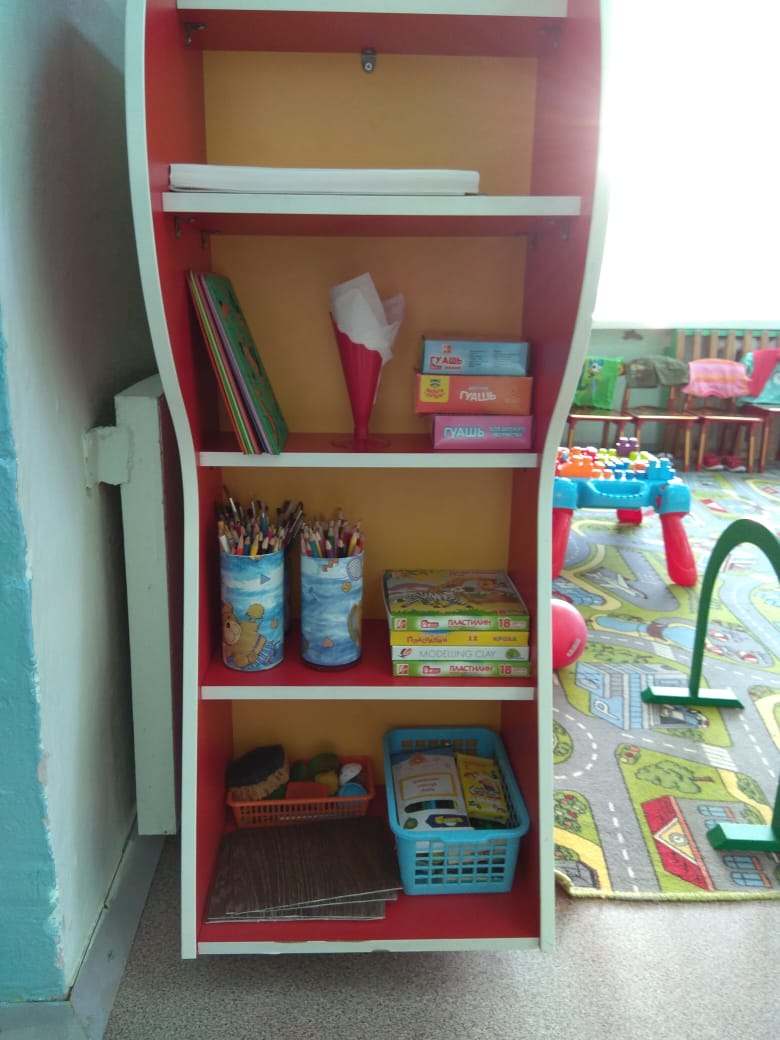 Уголок «Творческая мастерская» Набор цветных карандашей (6 цветов)-16, Набор фломастеров (6 цветов)-16, Гуашь (6 цветов)-16Круглые кисти (беличьи, колонковые №№ 10 – 14) -16Емкость для промывания ворса кисти от краски -5Салфетка из ткани, хорошо впитывающей воду, для осушения кисти после промывания и при наклеивании готовых форм (15´15)-5Бумага различной плотности, цвета и размераГотовые формы для выкладывания и наклеивания-16Щетинные кисти для клея-16Баночки для клея-16Подносы для форм и обрезков бумаги-16Пластилин-16Глина-16Доски, 20´20 см-16Печатки для нанесения узора на вылепленное изделие-16Направление: Речевое развитие. «Книжный уголок» Содержание книжного уголка соответствует возрастным особенностям детей данного возраста, реализуемой в дошкольном учреждении образовательной программе. В нем находятся книги с художественными произведениями детских писателей, сказками и иные литературные формы по тематике недели.                                        Уголок познавательно-исследовательской деятельности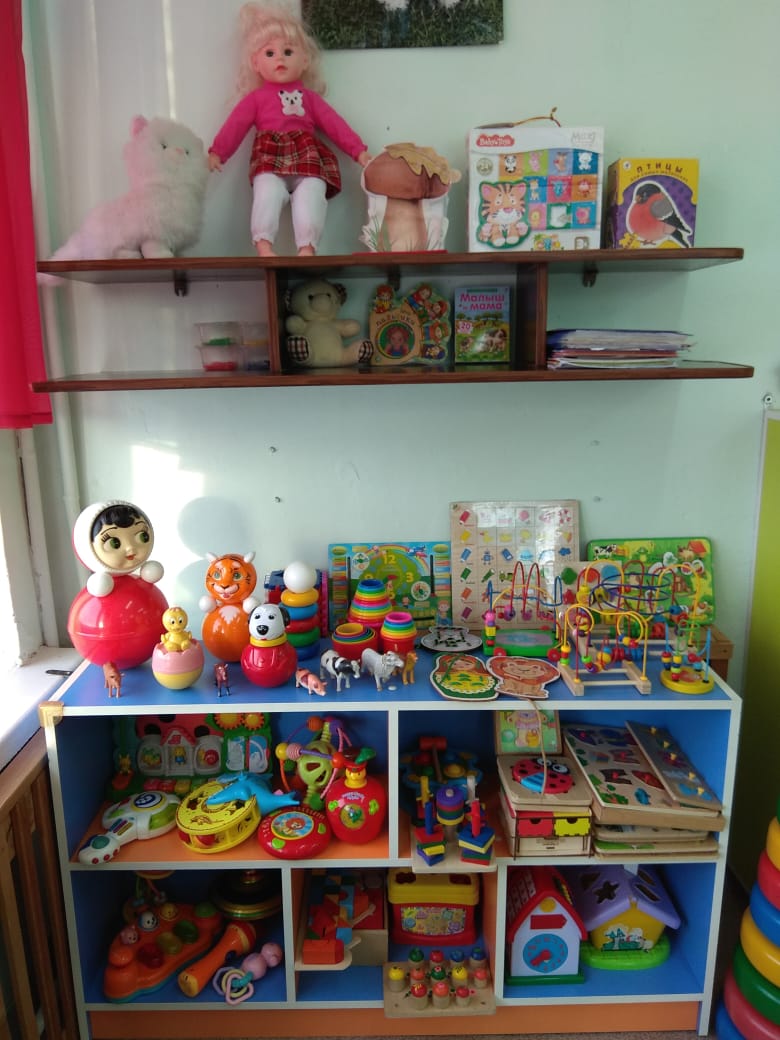 Направление: Познавательное развитие.Пирамидка крупная (из 9 элементов) – 1Пирамидка (из 6 элементов)-1Объемные вкладыши (миски - 1, конусы -3, коробки с крышками-2)Матрешки-2Доски-вкладыши-8Рамки-вкладыши с цветными (6 цветов) и составными формами, разными по величине -3Набор кубиков-1Набор объемных геометрических тел-1Наборы объемных тел (цилиндры, бруски и т.п.)-1Сортировочный ящик с прорезями разной формы -2Дом-сортировщик-2Деревяный лабиринт-4Набор плоскостных геометрических форм-1Мозаика крупная-1Мозаика-1Набор для забивания: молоточек с втулками (деревянные)-1Набор для завинчивания (верстак с отверстиями и набором винтов, деревянные)-1Рамки шнуровка-5Набор Грибочки-1Чудесный мешочек с набором объемных геометрических форм -1Черепаха крупная  с разными видами застежек ((шнуровка, пуговицы, крючки, кнопки)-1Разноцветная юла (волчок)-1Вертушки-1Музыкальная шкатулка -1Игрушки-головоломки-3Игрушки-забавы (народные игрушки-1, механические заводные-1)Набор шумовых коробочек (по Монтессори)-1Неваляшка крупная-1Неваляшка маленькая-1Набор для экспериментирования с водой: емкости одинакового и разного объема (1) и разной формы, предметы-орудия для переливания и вылавливания — черпачок, сачок-1Наборы картинок (реалистические изображения):домашние животные, дикие животные, животные с детенышами, птицы, рыбы, деревья, цветы, овощи, фрукты, продукты питания, одежда, посуда, мебель, транспорт, предметы обихода-1Наборы предметных картинок для последовательной группировки по разным признакам (назначению предметов, цвету, величине)-1Разрезные (складные) кубики с предметными картинками (4 частей)-1 Разрезные предметные картинки, разделенные на 2-4 части (по вертикали и горизонтали)-10Серии из 3-4 картинок для установления последовательности событий (сказки, социобытовые ситуации)-1Серии из 4 картинок: части суток -1Серии из 4-х картинок: времена года (природа и сезонная деятельность людей)-1Сюжетные картинки, крупного формата (с различной тематикой, близкой ребенку - сказочной, социобытовой)- 15Доска Бизиборд-1Уголок « Сюжетно-ролевых игр». Куклы крупные-3Куклы голыши крупная-1Кукла повар-1Кукла школьница-1Куклы голыши-5Кукла пупс-1Кукла на подставке-1Мягкие антропоморфные животные (крупные)-2Мягкие антропоморфные животные, средние-5Звери и птицы объемные ( ПВХ)-20, деревянные -2, мягкие-10Набор наручных кукол би-ба-бо: семья-1Набор наручных кукол би-ба-бо: сказочные персонажи-1Набор плоскостных фигурок (среднего размера) на подставках: сказочные персонажи-1Набор солдатиков -1Фигурки-человечки-1Каска-1Молоток (пластмассовый)-1Комплект кукольных постельных принадлежностей-2Утюг-4Гладильная доска-1Лодка-1Самолет-1Кукольные коляски (складные)-3Конь (качалка)-1Качалка (пластмассовая)-1Самолетик на палочке -1Резиновая лошадка надувная -1Набор медицинских принадлежностей (фонендоскоп, градусник, шпатель)-1Полосатый жезл-1Бинокль-1Телефон-3Руль-2Весы-1Сумки-3Рюкзачки-2Корзинки-2Кукольный стол (крупный)- 1Кукольный стул (крупный)- 2Кукольная кровать-1Кукольный диванчик-2Шкафчик для кукольного белья-1Набор мебели для кукол среднего размера-1Бензоколонка (крупная)-1Куски ткани (полотняной, разного цвета, 1х1 м.)-3Ящик с мелкими предметами-заместителями-1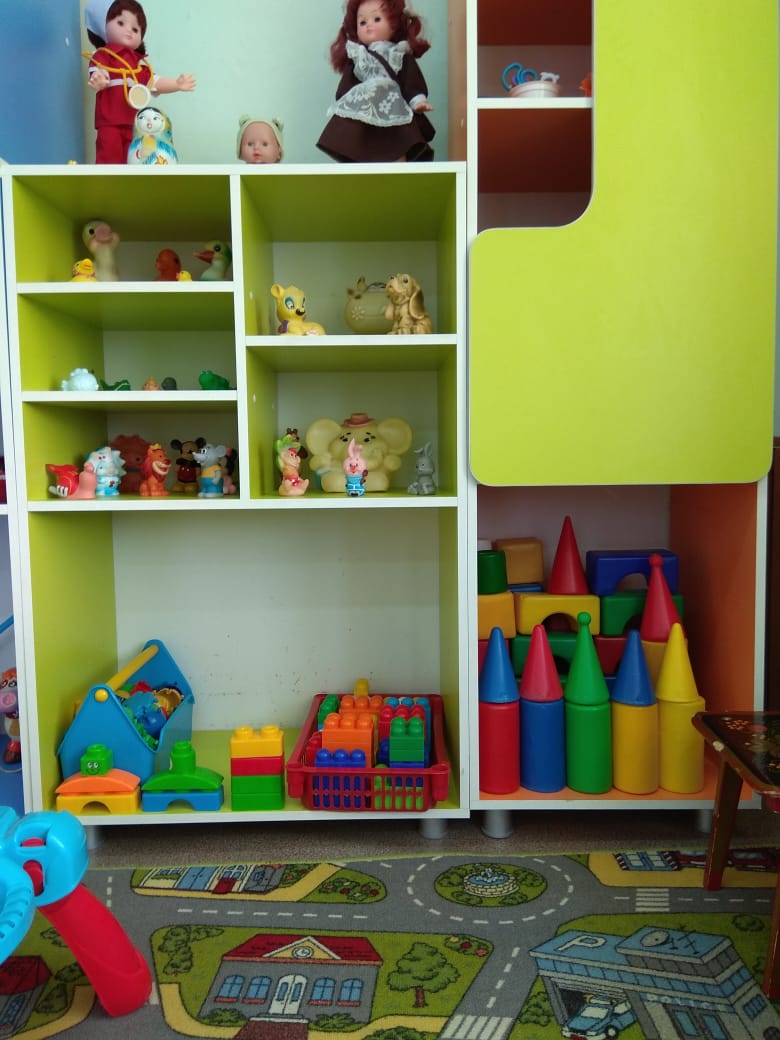 Уголок «Конструирования»Объемные модули (набивные: кубы, валики)-1Крупный строительный набор (пластмассовый) -1Набор мелкого строительного материала (кубики, кирпичики, призмы, короткие и длинные пластины)-1Пластиковый конструктор-1Столик конструктор-1Уголок «Музыкально — театрализованныйЗвучащие инструменты (колокольчик-1, барабан-1, резиновые пищалки-3, молоточек-1, трещотка-1)Аудизаписи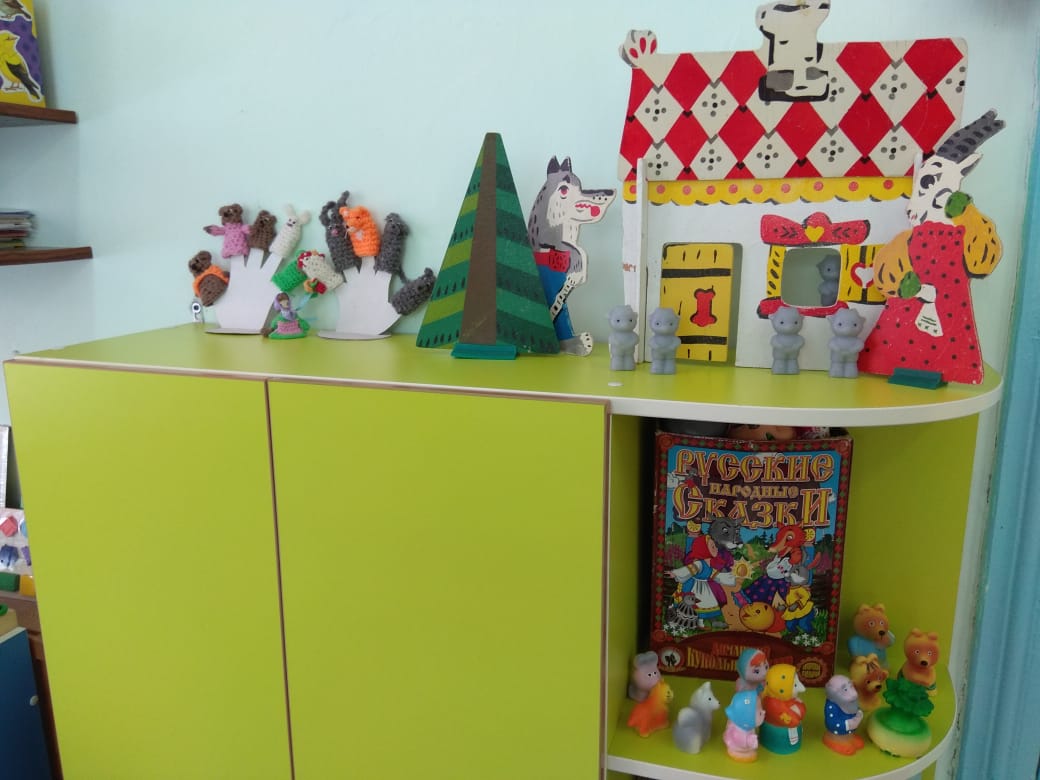  Театральный уголок. - Кукольный театр (Теремок) - Настольный театр (Колобок, Репка, Три медведя, «Волк и семеро козлят»)- Пальчиковый театр « Маша и медведь»-Куклы Би-ба-бо                            Направление: Социально-личностное развитие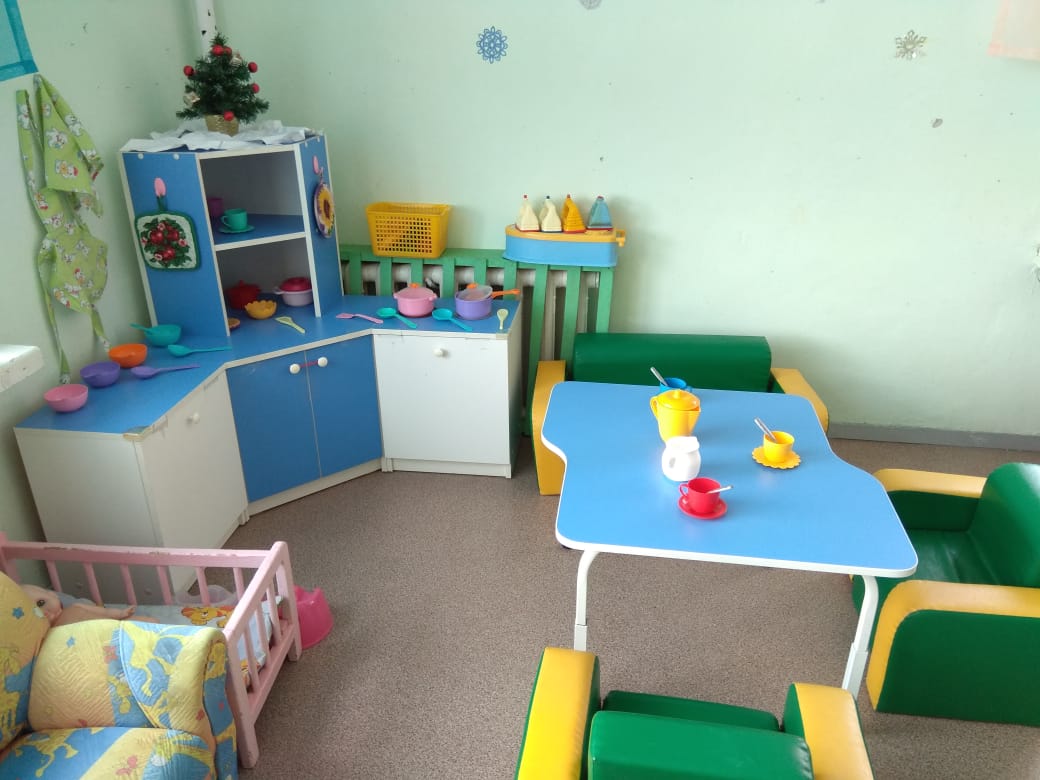 Уголок «Кухня»Кухонная плита/шкафчик-1Набор чайной посуды (крупной) -1Набор чайной посуды (средней)-1Набор кухонной посуды (крупной)-1Набор кухонной посуды (средней)-1Тазик-1Ведерки-3 Набор овощей и фруктов (объемные - муляжи)-1Совок-1Фартук -2Прихватки-2 «Гараж» 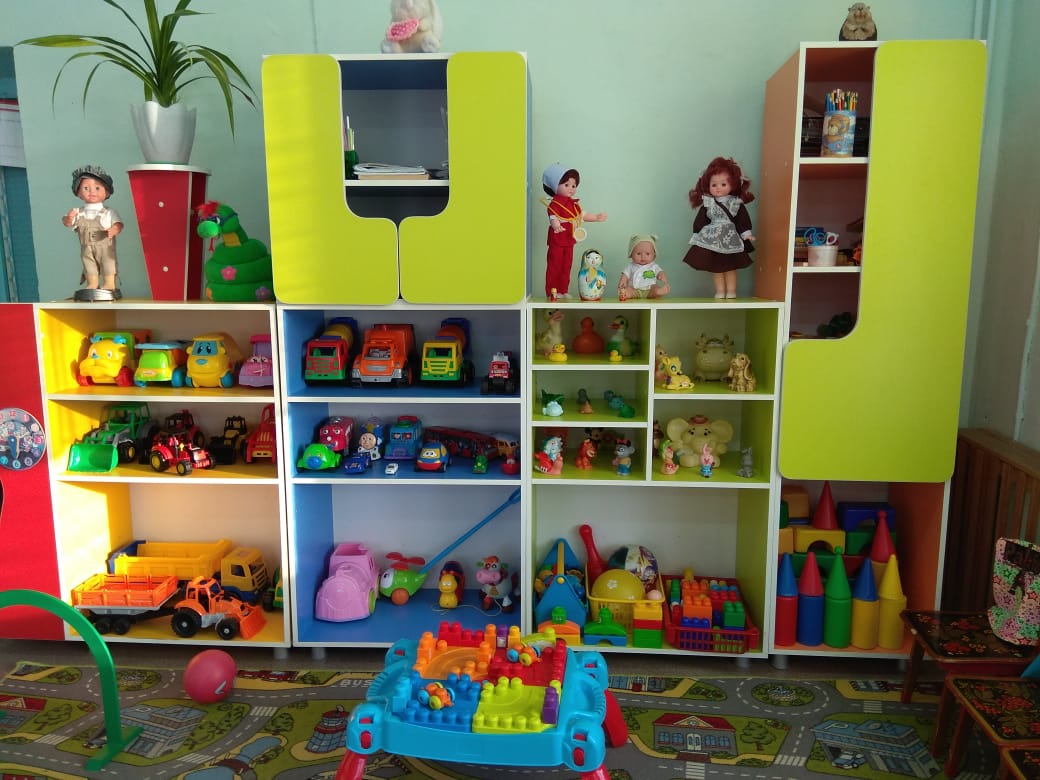 Грузовик (крупный пластмассовый)-4Трактор - 6Автомобили с открытым верхом (крупные)-1Автомобили с открытым верхом, средних размеров-3Пожарная машина-1Машина "скорой помощи"-1Паровоз и вагончики-1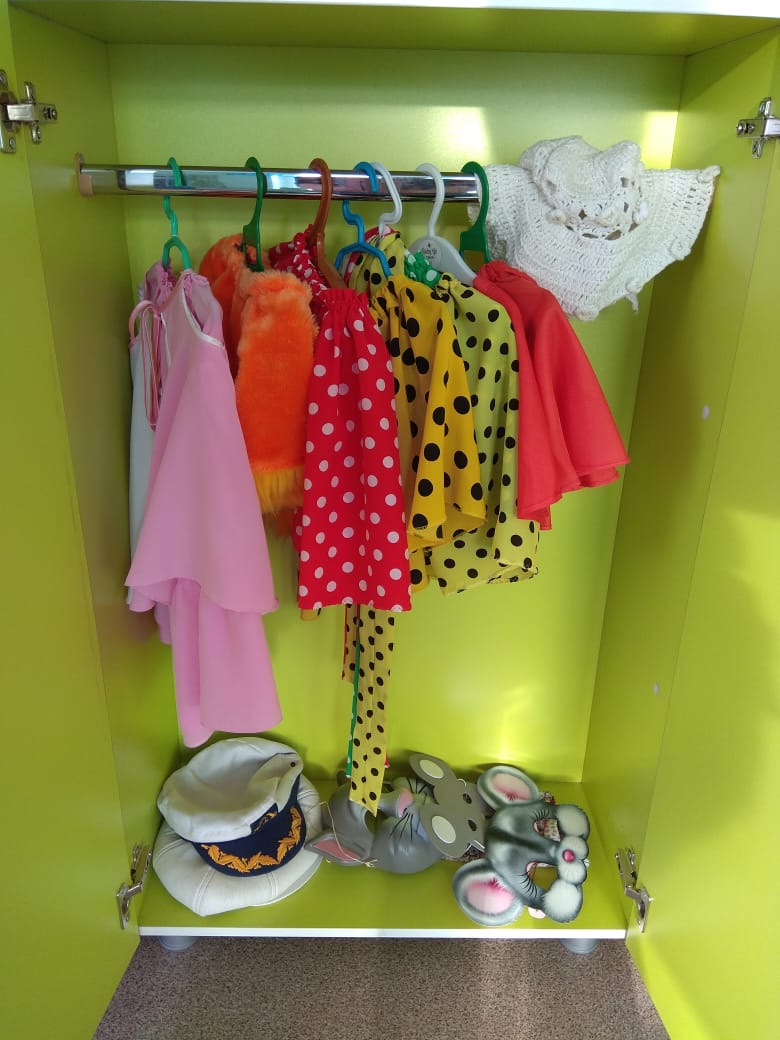  «Уголок ряженья».Белая шапочка-1Плащ-накидка-1Фуражка/бескозырка-1Юбочки-5Платок-1Набор масок-1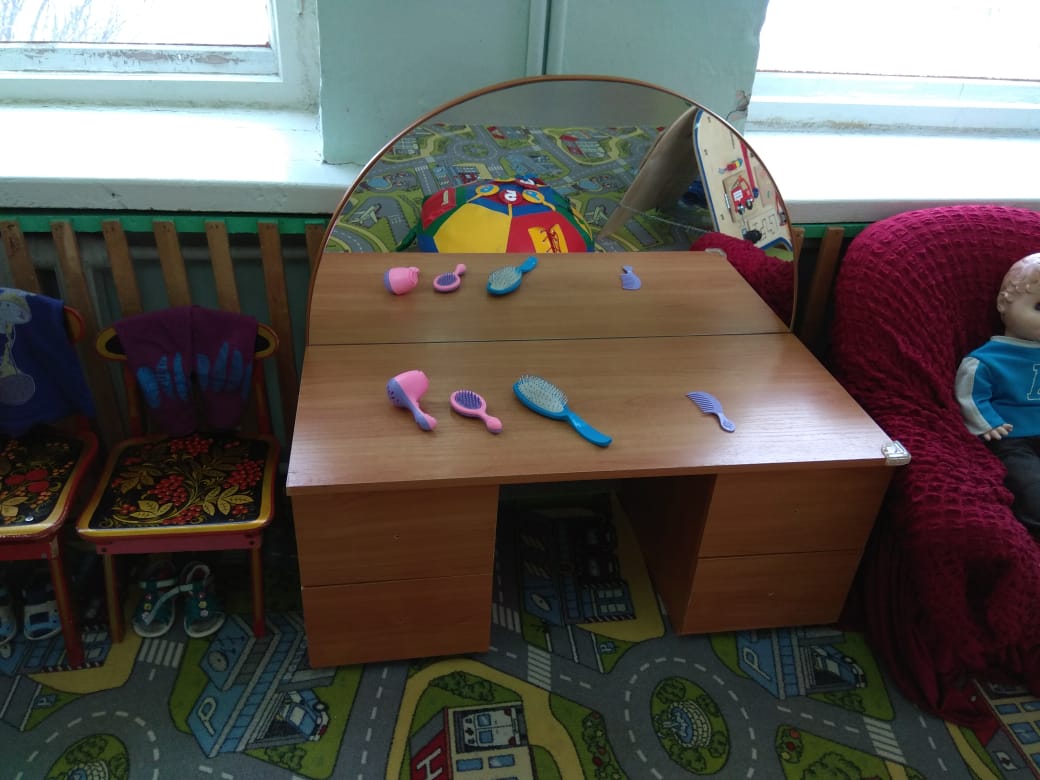 Уголок «Парикмахерская»Набор расчесок-1Фен-1Уголок «Безопасности»Жилет пожарной безопасности-1Топор пластмассовый-1Лопата пластмассовая-1                            Направление Физическое развитие»Шар и воротца (набор)-1Кегли-1Мячи-7Желоб для прокатывания шаров и тележек-1Валик мягкий-1Доска с ребристой поверхностью-1Модуль "Змейка"-1Коврик массажный-1Дорожка со следочками-1Кольцо мягкое-1Куб деревянный-1Обруч большой-1Мяч-попрыгунчик-2Обруч малый -5Шнур короткий-1Мешочек с грузом малый-1Мяч резиновый (10 см)-5Шар цветной (фибропластиковый)-2Лабиринт игровой-1Полукольцо мягкое-10Колечко резиновое-10Лента цветная (короткая)-10Мяч массажный-10Обруч плоский-10Палка гимнастическая короткая- 10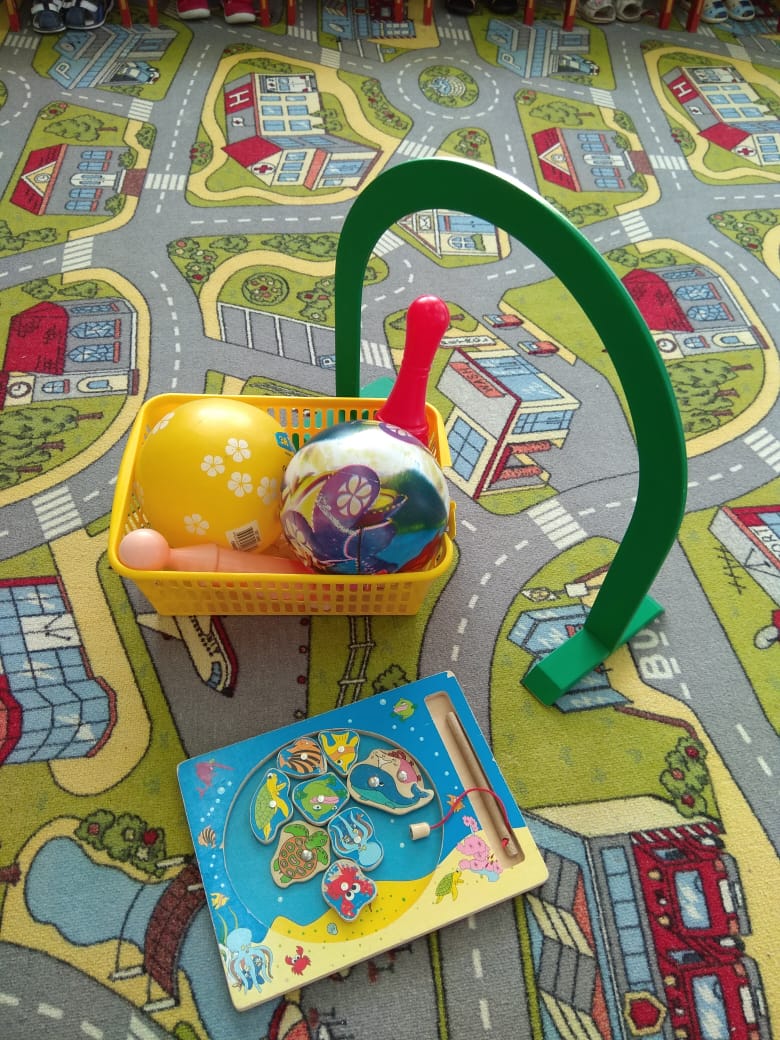 Игры с правилами Настольные игры:"Поймай рыбку"-1"Прокати шарик через воротца"-1"Загони шарик в лунку"-1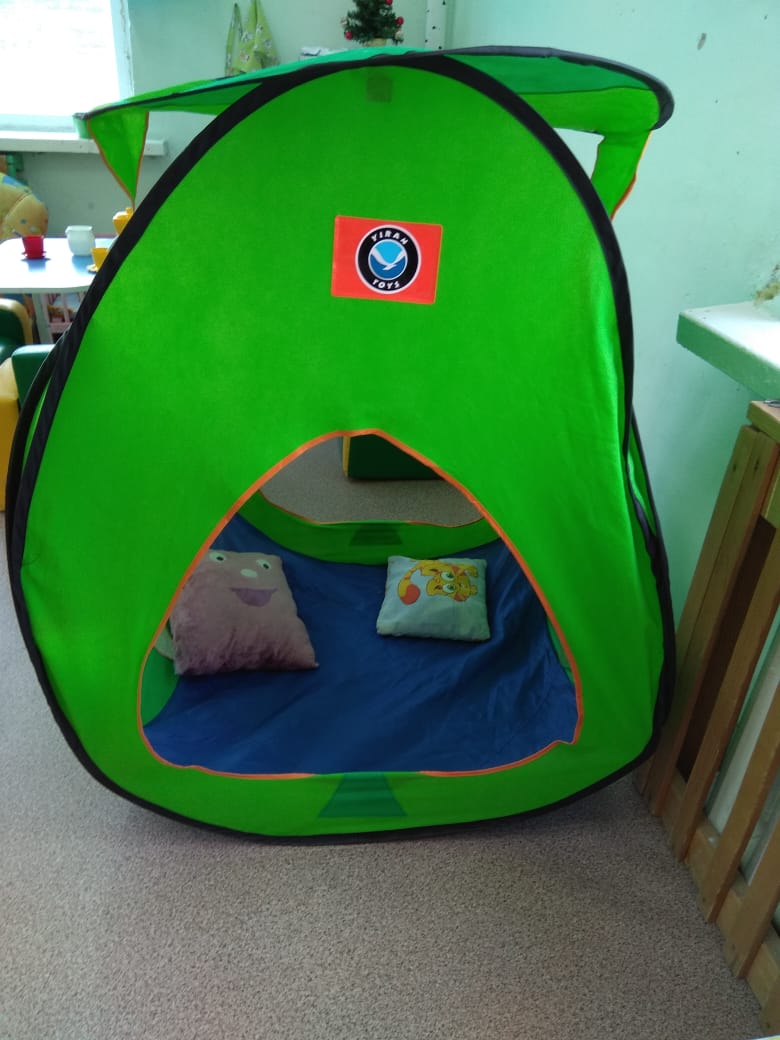 Уголок уединения. Ширма-остов домика-1Подушки разного размера-3